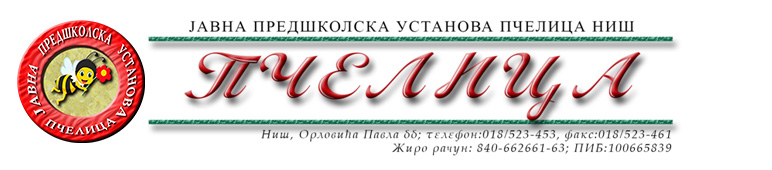 КОНКУРСНА ДОКУМЕНТАЦИЈА ЗА НАБАВКУ ДОБАРА – ЗАЛИХЕ РОБЕ ЗА ДАЉУ ПРОДАЈУ, МЛЕКО И ПРОИЗВОДИ ОД МЛЕКА ЗА ПОТРЕБЕ КОМЕРЦИЈАЛЕОБРАЗАЦ ПОНУДЕ ЗА НАВАКУ ДОБАРА – ЗАЛИХЕ РОБЕ ЗА ДАЉУ ПРОДАЈУ, МЛЕКО И ПРОИЗВОДИ ОД МЛЕКА ЗА ПОТРЕБЕ КОМЕРЦИЈАЛЕСПЕЦИФИКАЦИЈАНАПОМЕНА: Добављач је у обавези да приликом сваке испоруке добра из спецификације, достави лабараторијске извештаје издате од стране акредитоване лабараторије, о здравственој исправности производа, сходно условима прописаним Законом о безбедности хране и позитивним прописима за сва добра из спецификације.Рок важења понуде: ________ дана (најмање 30 дана).Рок испоруке: ________ дана (не дужи од 3 дана) од дана захтева Наручиоца.Рок плаћања: у року од 45 дана од дана доставања рачуна.У Нишу,   ____.____.2022.године      			       		ПОНУЂАЧМ.П.        	_____________________                                                                                      		(потпис овлашћеног лица)Под пуном материјалном и кривичном одговорношћу, као заступник понуђача, дајем следећуИ З Ј А В УПонуђач  _______________________________________из ____________________, у поступку  набавке добара –Залихе робе за даљу продају, Млеко и производи од млека за потребе комерцијале, испуњава услове дефинисане конкурсном документацијом за предметну  набавку и то:да је регистрован је код надлежног органа, односно уписан у одговарајући регистар;да он и његов законски заступник није осуђиван за неко од кривичних дела као члан организоване криминалне групе, да није осуђиван за кривична дела против привреде, кривична дела против животне средине, кривично дело примања или давања мита и кривично дело преваре;да није изречена мера забране обављања делатности на снази у време објаве/слања позива за доставу понуде;да је измирио доспеле порезе, доприносе и друге јавне дажбине у складу са прописима Републике Србије или стране државе када има седиште на њеној територији;да је поштовао обавезе које произлазе из важећих прописа о заштити на раду, запошљавању и условима рада, заштити животне средине и гарантује да је ималац права интелектуалне својине;Понуђач овом Изјавом, под пуном материјалном и кривичном одговорношћу потврђује  да је понуду у поступку набавке добара –Залихе робе за даљу продају, Млеко и производи од млека за потребе комерцијале поднео потпуно независно и без договора са другим понуђачима или заинтересованим лицима.У Нишу,   ____.____.2022.године      			       		ПОНУЂАЧМ.П.        	_____________________                                                                                      		(потпис овлашћеног лица)                                                                                                                                                                       Број понуде Назив понуђачаАдреса седишта понуђачаОсоба за контактОдговорна особа/потписник уговораКонтакт телефонТекући рачун и назив банкеМатични бројПИБЕлектронска поштаРеднибројНазив добараЈед.мереКоличинаЦена по јед.меребез ПДВ-а      Укупна цена без               ПДВ-а1.Млеко 2,8% мм, 1/1 полипаклит.2.5002.Дуготрајно млеко 2,8% мм.1/1 бриклит.2003.Јогурт 2,8 мм; 0,180л.ком.2.5004.Кисело млеко 2,8 мм; 0,180 мл.ком.6005.Сир кришка канта мин.25% мм.5/1 и 10/1кг.306.Сир фета 45% мм.0,950- 0,450кг.1007.Ситан сир ринфуз мин.25% мм.10/1кг.6008.Крем сир  60% мм. у сувој материји; 0,250 и 0,100гркг.309.Качкаваљ погача 45% мм-вакумкг.60010.Чоколадно млеко 0,250 брикком11.00011.Слатка павлака за колаче 1/1лит.5012.Маслац 0,250 гркг.113.Посни качкаваљ 100% биљни-вакумкг3014.Кисела павлака 20% мм; 0,180грком25015.Јогурт 2,8% мм.1/1лит3016.Јогурт 0,5-1% мм 1/1 пробиотскилит1217.Кисела павлака 20% мм.0,7кгкг3018.Сир фета 45% мм 5/1кг15019.Крем сир 60% мм у сувој материји; 5/1 и 10/1кг3020.Топљени сир у комадима за мазање 180 гркг621.Кајмаккг1022.Маслац 0,010ком10023.Млади сиркг10Укупна цена без ПДВ-аУкупна цена без ПДВ-аУкупна цена без ПДВ-аУкупна цена без ПДВ-аУкупан ПДВУкупан ПДВУкупан ПДВУкупан ПДВУкупна цена са ПДВ-омУкупна цена са ПДВ-омУкупна цена са ПДВ-омУкупна цена са ПДВ-ом